  Al-Anon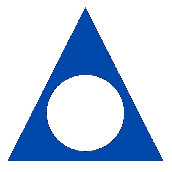 ORANGE COUNTY AL-ANON INFORMATION OFFICE: www.orangecountyalanon.orgSOUTHERN CALIFORNIA AL-ANON WORLD SERVICE: www.scws-al-anon.orgAL-ANON FAMILY GROUPS HEADQUARTERS: www.al-anon.orgLOS ANGELES COUNTY AL-ANON CENTRAL OFFICE: www.alanonla.orgMinutes of the Orange County/Greater Long Beach Intergroup Service Representative (ISR) Meeting of June 21, 2023Call to order and Serenity Prayer – by Sarah G. at 7:37p.m.  Readings:Twelve Traditions – Marilen H.Twelve Concepts of Service – Jennifer L.Spiritual Reading – Paths to Recovery - Sarah G.PRESENT:  Officers:  Chair – Sarah G., Chair-Elect – Ajit S., Secretary, Chip G., Treasurer, Sam M. Committee Chairpersons: Alateen – Theresa M. and Tawny T. (absent), Institutions – Alejandra M., Nominations/Historian – Julia G., Orange Blossom - Nancy R., Public Information - Mary M. (absent) and Linda T., Fundraising and Phone Coverage - Lauren H. (absent), and World Service – Kay W.Non-Voting Liaisons: Farsi Language Liaison – Ben P. (absent), and Spanish Liaison – Cindy R.REPORTS:Quorum: With 46 groups represented at the start of the meeting, attendance exceeded the requirement that 15% of our 82 registered ISRs (12.3 ISRs) be present to constitute a quorum.Treasurer – see report appended to these minutes. Monthly reports are linked under calendar of events on the website. Sam M. presented the following report: As of May 31, 2023, the total Service Office sales for the month was $7,915.00. Totals cost of sales was $2,469.04 producing a gross profit of $5,446.40. Total Service Office operating expenses were $6,335.17, producing a loss for the month of $888.77. Operating expenses totaled $923.67fo9r an operating profit of $247.96. Total assets from checking/savings/other equals $153,845.767th Tradition - Please continue to make contributions through ocalanon.org. There is a button to click for contributions. Please include meeting information where indicated. Secretary – Chip G. – The minutes of April 19, 2023 were reviewed and the following corrections were recommended: Delete line above Call to order: “this was a hybrid meeting with in-person and zoom participants”.Under Quorum: Change 45 groups to 55 groups.Under motion to close meeting: Add Will N.Action: Upon motion made by Kurt M. and seconded by Lou K., the minutes were approved with corrections noted.Decision: Ayes = 46, Nays = Zero, and Abstentions = 1.Office Oversight & Continuity Committee: - Julie S. was absent.  Sarah G. reported the following items of interest:The committee is continuing review of and making recommendations for revisions to the group manual and Bylaws.Orange County numbers are going up in all areas.The Board is encouraging the membership to join in and be of service modeled after Los Angeles and San Diego.Chairperson’s report:  Sarah G. thanked past board members for their service.The vote on the Job Description for the Volunteer Coordinator at the OC-AISO was tabled for review and vote at the August ISR meeting.Chair-Elect – Ajit S. also thanked those who had been of service.Al-Anon Related Announcements – NoneAlateen Activities Chairpersons – Theresa M. (absent) and Tawny T. (absent) – No report.  Foreign Language Liaisons:Farsi Liaison - Ben P. (Carry information to Farsi/Iranian speaking groups in Orange County) (absent) – No report.Spanish Liaison (Carry information to Spanish speaking groups in Orange County) – Cindy R. reported that she attended the Spanish speaking ISR meeting on June 10, 2023Institutions Chairperson –Alejandra M. reported that it has been difficult to schedule meetings or panels in the H&Is due to concerns about contagion. However, she has made contact with an institution in Newport that shows promise.Nominations/Historian Chairperson – Julia G. said she is looking forward to the upcoming process for appointments. Orange Blossom News Editors – Position open.  Please forward announcements and other information to the OCAIS office.Public Information Chairperson –Mary M. (absent) and Linda T. – Linda T. reported that a booth has been secured for the OC Fair for one week, August 2 through August 6.  The signup sheets to cover the booth from 11:00am-10:00pm are 66% full. It was suggested that members sign up for backup in case there’s a no show opening. 400 people came through the booth last year. Contact Linda T. to volunteer. We also need help on the setup and takedown schedule.Fundraising and Phone Coverage Chairperson – Lauren H. (absent)  The Chairperson shared a memo from Lauren H. as she was unable to attend.  She expressed her gratitude for allowing her to be of service in this position which allowed her to grow as an individual and in her Al-Anon program.There was no Phone Coverage report.      Members were asked to carry the message to their meetings about participating in the Alathon Planning committee. The Alathon is supported by the AIS Board and is an annual fundraiser for the AISO.    World Service Liaison – Kay W. reported the following items from the WSO assembly meeting of April 26-28, 2023The annual cost of supporting one Al-Anon group is $321.00.The new Service Manual is in print and available at the OCAIS office and on line.There’s a new book in print, “A Little Time for Myself.”Jayme C. was appointed as a Trustee at Large. The Al-Anon International Convention meets in Albuquerque NM, June 29 through July 3, 2023.Old Business/Unfinished Business – See report by Chairperson for details.New Business:	NoneBirthdays for January/February 2023:  Cherie W. 		04		Pam E.	12Meredith H. 	4-6?		Lois N.	24June P.		3		Mary B.	8Cheryl J.		?		Kurt M.	4The next meeting of the AISR meeting is August 16, 2023.Motion to close the meeting was made and approved by unanimous vote of those present.Meeting adjourned at 9:04 p.m. with Sarah G. leading the Serenity Prayer.Respectfully submitted,Chip G., Secretary